PILAHVI BASMATI – JA VILLIRIISISTÄ 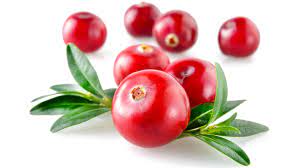 Figure  karpalo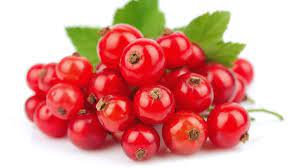 Figure   viinimarja 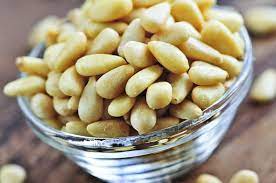 Figure  pinjansiemenTätä pilahvia, jossa on kuivattuja karpaloita, viinimarjoja ja pinjansiemeniä, kutsutaan usein jalokivin koristelluksi riisiksi. Basmati- ja villiriisi antavat lisäkontrastia  ruoan rakenteeseen ja makuun. Jos aika riittää, keitä riisit erikseen; ellei riitä, osta valmista riisisekoitusta, aloita ohjeen kohdasta 2 ja käytä keittämiseen koko liemimäärä. 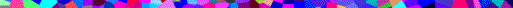 MAIDOTON, KANANMUNATON, GLUTEENITON JA PÄHKINÄTÖN Valmisteluaika: 10 minuuttiaKypsennysaika: 50 minuuttia6 hengelle MAIDOTON, KANANMUNATON, GLUTEENITON JA PÄHKINÄTÖN Valmisteluaika: 10 minuuttiaKypsennysaika: 50 minuuttia6 hengelle 1 litra Kana – kasvislientä115 gVilliriisistä2 rkl Neutraalin makuista pähkinätöntä öljyä1Sipuli hienoksi pilkottuna 1 Lehtisellerin (sisin) varsi hienoksi pilkottuna 225 gValkoista basmatiriisiä pestynä ja ja valutettuna2Tuoreen timjamioksan lehdet 1Laakerinlehti 3 rkl Viinimarjoja2 rkl Kuivattuja karpaloita2 rkl Silputtua tuoretta persiljaa 3 rkl Pinjansiemeniä paahdettuna Suolaa ja vastajauhettua mustapippuriaKuumenna 3 dl kanalientä kiehuvaksi ja lisää villiriisi.Peitä kattila kannella, alenna lämpöä ja anna riisin kiehua hiljalleen 45-50 minuuttia, niin että se alkaa pehmetä ja on imenyt itseensä nesteen (riisin tulee olla napakkaa). Ota kansi tarvittaessa pois ja keitä voimakkaasti muutama minuutti, jotta loputkin nesteestä haihtuu. Kuumenna riisin kiehuessa  öljy kattilassa ja paista sipulia ja selleriä 3 minuuttia tai kunnes ne pehmenevät, mutta eivät vielä ruskistu.Lisää basmatiriisi ja sekoita, kunnes riisi on kauttaaltaan öljyssä ja kiiltelee. Sekoita joukkoon timjaminlehdet. Lisää loput kanalimestä ja kuumenna kiehuvaksi. Vähennä lämpöä, lisää laakerinlehti, viinimarjat ja karpalot ja keitä kannen alla hyvin hiljaa, kunnes riisi on kypsää ja vesi on imeytynyt siihen (noin 10-12 minuuttia).Nosta kattila levyltä. Kun villiriisi on kypsää, lisää se basmatiriisin joukkoon yhdessä persiljan ja pinjansiementen kanssa. Mausta ja sekoita ilmavaksi haarukalla.Siirrä pilahvi lämmitettyyn tarjoiluastiaan ja tarjoa heti. Kuumenna 3 dl kanalientä kiehuvaksi ja lisää villiriisi.Peitä kattila kannella, alenna lämpöä ja anna riisin kiehua hiljalleen 45-50 minuuttia, niin että se alkaa pehmetä ja on imenyt itseensä nesteen (riisin tulee olla napakkaa). Ota kansi tarvittaessa pois ja keitä voimakkaasti muutama minuutti, jotta loputkin nesteestä haihtuu. Kuumenna riisin kiehuessa  öljy kattilassa ja paista sipulia ja selleriä 3 minuuttia tai kunnes ne pehmenevät, mutta eivät vielä ruskistu.Lisää basmatiriisi ja sekoita, kunnes riisi on kauttaaltaan öljyssä ja kiiltelee. Sekoita joukkoon timjaminlehdet. Lisää loput kanalimestä ja kuumenna kiehuvaksi. Vähennä lämpöä, lisää laakerinlehti, viinimarjat ja karpalot ja keitä kannen alla hyvin hiljaa, kunnes riisi on kypsää ja vesi on imeytynyt siihen (noin 10-12 minuuttia).Nosta kattila levyltä. Kun villiriisi on kypsää, lisää se basmatiriisin joukkoon yhdessä persiljan ja pinjansiementen kanssa. Mausta ja sekoita ilmavaksi haarukalla.Siirrä pilahvi lämmitettyyn tarjoiluastiaan ja tarjoa heti. VARO pinjansiemeniä, sillä jotkut pähkinöille allergiset eivät voi syödä niitä. Jätä ne tarvittaessa pois. Jos käytät liemikuutiota, tarkista tarvittaessa, että se on maidotonta ja/tai gluteenitonta. VARO pinjansiemeniä, sillä jotkut pähkinöille allergiset eivät voi syödä niitä. Jätä ne tarvittaessa pois. Jos käytät liemikuutiota, tarkista tarvittaessa, että se on maidotonta ja/tai gluteenitonta. VIHJE Voit halutessasi paistaa sipulin nokareessa voita tai maidotonta margariinia. VIHJE Voit halutessasi paistaa sipulin nokareessa voita tai maidotonta margariinia. 